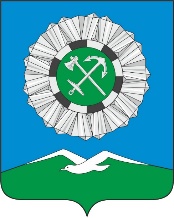 Российская ФедерацияИркутской областиСлюдянский районСЛЮДЯНСКОЕ МУНИЦИПАЛЬНОЕ ОБРАЗОВАНИЕГОРОДСКАЯ ДУМАРЕШЕНИЕг. Слюдянка  от 29.08.2019 № 69 IV-ГДОтчет о выполнении мероприятий муниципальной программы«Безопасный город на 2017-2020 годы» за 2018 год    Заслушав информацию заведующего отделом по организационной работе, кадровой политике и ведению архива администрации Слюдянского городского поселения о выполнении мероприятий муниципальной программы «Безопасный город на 2017 – 2020 годы»» за 2018 год и руководствуясь статьями 10, 11, 44, 47 Устава Слюдянского муниципального образования, зарегистрированного Главным управлением Министерства юстиции Российской Федерации по Сибирскому Федеральному округу от 23 декабря 2005 года № RU385181042005001,                                  с изменениями и дополнениями, зарегистрированными Управлением Министерства юстиции Российской Федерации по Иркутской области от 29 мая 2019 года  № RU385181042019001,ГОРОДСКАЯ ДУМА РЕШИЛА:1. Принять к сведению Отчет о выполнении мероприятий муниципальной программы «Безопасный город на 2017 – 2020 годы» за 2018 год (Приложение №1).2. Опубликовать настоящее решение в газете «Байкал-новости» или в приложении к ней и разместить на официальном сайте администрации Слюдянского городского поселения.Глава Слюдянского                                муниципального образования                                                                              В.Н. Сендзяк                                              Председатель Думы Слюдянскогомуниципального образования                                                                            А.В. Тимофеев                                                                                                                                                                  Приложение № 1,                                                                                                                 к решению Думы                                                                                                                   Слюдянского                                                                                                                           муниципального образования                                                                                                                 от 29.08.2019 № 69 IV-ГДОтчето выполнении мероприятий муниципальной программы «Безопасный город на 2017 - 2020 годы» за 2018 год      Настоящая муниципальная программа разработана для достижения следующих целей:- повышение роли и эффективности работы Слюдянского городского звена территориальной подсистемы единой    государственной системы предупреждения и ликвидации чрезвычайных ситуаций (далее ТП РСЧС) в решении задач по предупреждению и ликвидации чрезвычайных ситуаций;- обеспечение и защиты личности и общества от терроризма, предупреждение экстремистской деятельности, противодействие терроризму и минимизация последствий его проявлений, совершенствование профилактических мер антиэкстремистской направленности;- формирование у молодежи внутренней потребности в толерантном поведении к людям                           разных национальностей и религиозных конфессий на основе ценностей многонационального российского общества, культурного самосознания, принципов соблюдения прав и свобод человека;- проведение комплекса мероприятий, направленных на профилактику употребления и распространения наркотиков, в том числе методом формирования здорового образа жизни                          у населения, ограничение распространения наркомании, токсикомании и связанных с ними негативных социальных последствий на территории Слюдянского муниципального образования;  - формирование резервов финансовых   и материальных ресурсов для ликвидации чрезвычайных ситуаций, запасов материально-технических  средств в  целях гражданской обороны, пожарной безопасности и безопасности людей на водных объектах.Муниципальная программа «Безопасный город на 2017-2020 годы» включает  в себя пять подпрограмм: 1. Защита населения и территории Слюдянского городского поселения от чрезвычайных ситуаций природного и техногенного характера, совершенствование гражданской обороны, обеспечение первичных мер пожарной безопасности и безопасности людей на водных объектах, расположенных на территории Слюдянского городского поселения, на период 2017 – 2020 годы.2. О мерах по противодействию терроризму и экстремизму на территории Слюдянского городского поселения на 2017 – 2020 годы.3. Профилактика экстремизма в молодежной среде на территории Слюдянского городского поселения на 2017 – 2020 годы.4. Профилактика наркомании и токсикомании на территории Слюдянского городского поселения на 2017-2020 годы.5. Укрепление правопорядка на территории Слюдянского городского поселения на 2018-2020 годыИсточником финансирования муниципальной программы является бюджет Слюдянского муниципального образования. Приоритетность финансирования мероприятий программы определяется коллегиально с учетом финансовых возможностей администрации Слюдянского муниципального образования и необходимостью обеспечения безопасности населения, защищенности объектов и создания на территории поселения благоприятных условий для его социально-экономического развития.      Большое значение уделено проведению мероприятий по организации воспитательной работы среди подрастающего поколения и молодежи, направленной на формирование здорового образа жизни.                                                                                                                                                                                                                                                                                                                                                                                                                                                                                                                                                                                                                                                                                                                                                                                                                                                                                                                                                                                                                                                                                                                                                                                                                                                                                                                                                                                                                                                                                                                                                                                                                                                                                                                                                                                                                                                                                                                                                                                                                                                                                                                                                                                                                                                                                                                                                                                                                                                                                                                                                                                                                                                                                                                                                                                                                                                                                                                                                                                                                                                                                                                                                                                                                                                                                                                                                                                                                                                                                                                                                                                                                                                                                                                                                                                                                                                                                                                                                                                                                                                                                                                                                                                                                                                                                                                                                                                                                                                                                                                                                                                                                                                                                                                                                                                                                                                                                                                                                                                                                                                                                                                                                                                                                                                                                                                                                                                                                                                                                                                                                                                                                                                                                                                                                                                                                                                                                                                                                                                                                                                                                                                                                                                                                                                                                                                                                                                                                                                                                                                                                                                                                                                                                                                                                                                                                                                                                                                                                                                                                                                                                                                                                                                                                                                                                                                                                                                                                                                                                                                                                                                                                                                                                                                                                                                                                                                                                                                                                                                                                                                                                                                                                                                                                                                                                                                                                                                                                                                                                                                                                                                                                                                                                                                                                                                                                                                                                                                                                                                                                                                                                                                                                                                                                                                                                                                                                                                                                                                                                                                                                                                                                                                                                                                                                                                                                                                                                                                                                                                                                                                                                                                                                                                                                                                                                                                                                                                                                                                                                                                                                                                                                                                                                                                                                                                                                                                                                                                                                                                                                                                                                                                                                                                                                                                                                                                                                                                                                                                                                                                                                                                                                                                                                                                                                                                                                                                                                                                                                                                                                                                                                                                                                                                                                                                                                                                                                                                                                                                                                                                                                                                                                                                                                                                                                                                                                                                                                                                                                                                                                                                                                                                                                                                                                                                                                                                                                                                                                                                                                                                                                                                                                                                                                                                                                                                                                                                                                                                                                                                                                                                                                                                                                                                                                                                                                                                                                                                                                                                                                                                                                                                                                                                                                                                                                                                                                                                                                                                                                                                                                                                                                                                                                                                                                                                                                                                                                                                                                                                                                                                                                                                                                                                                                                                                                                                                                                                                                                                                                                                                                                                                                                                                                                                                                                                                                                                                                                                                                                                                                                                                                                                                                                                                                                                                                                                                                                                                                                                                                                                                                                                                                                                                                                                                                                                                                                                                                                                                                                                                                                                                                                                                                                                                                                                                                                                                                                                                                                                                                                                                                                                                                                                                                                                                                                                                                                                                                                                                                                                                                                                                                                                                                                                                                                                                                                                                                                                                                                                                                                                                                                                                                                                                                                                                                                                                                                                                                                                                                                                                                                                                                                                                                                                                                                                                                                                                                                                                                                                                                                                                                                                                                                                                                                                                                                                                                                                                                                                                                                                                                                                                                                                                                                                                                                                                                                                                                                                                                                                                                                                                                                                                                                                                                                                                                                                                                                                                                                                                                                                                                                                                                                                                                                                                                                                                                                                                                                                                                                                                                                                                                                                                                                                                                                                                                                                                                                                                                                                                                                                                                                                                                                                                                                                                                                                                                                                                                                                                                                                                                                                                                                                                                                                                                                                                                                                                                                                                                                                                                                                                                                                                                                                                                                                                                                                                                                                                                                                                                                                                                                                                                                                                                                                                                                                                                                                                                                                                                                                                                                                                                                                                                                                                                                                                                                                                                                                                                                                                                                                                                                                                                                                                                                                                                                                                                                                                                                                                                                                                                                                                                                                                                                                                                                                                                                                                                                                                                                                                                                                                                                                                                                                                                                                                                                                                                                                                                                                                                                                                                                                                                                                                                                                                                                                                                                                                                                                                                                                                                                                                                                                                                                                                                                                                                                                                                                                                                                                                                                                                                                                                                                                                                                                                                                                                                                                                                                                                                                                                                                                                                                                                                                                                                                                                                                                                                                                                                                                                                                                                                                                                                                                                                                                                                                                                                                                                                                                                                                                                                                                                                                                                                                                                                                                                                                                                                                                                                                                                                                                                                                                                                                                                                                                                                                                                                                                                                                                                                                                                                                                                                                                                                                                                                                                                                                                                                                                                                                                                                                                                                                                                                                                                                                                                                                                                                                                                                                                                                                                                                                                                                                                                                                                                                                                                                                                                                                                                                                                                                                                                                                                                                                                                                                                                                                                                                                                                                                                                                                                                                                                                                                                                                                                                                                                                                                                                                                                                                                                                                                                                                                                                                                                                                                                                                                                                                                                                                                                                                                                                                                                                                                                                                                                                                                                                                                                                                                                                                                                                                             При проведении праздничных мероприятий, посвященных знаменательным датам, стало обязательным привлечение подрастающего поколения и молодежи. В программу празднований включены встречи с представителями старших поколений, участниками боевых действий, Почетными гражданами муниципального образования.                               В торжественной обстановке 14-летним жителям Слюдянского муниципального образования вручаются паспорта гражданина Российской Федерации.С каждым годом все большее значение принимает волонтерское движение с привлечением молодых жителей Слюдянского городского поселения. Проводятся экологические субботники, акции различного направления. Проводимые мероприятия направлены на устранение причин и условий, способствующих проявлениям экстремизма и негативного отношения к лицам других национальностей и религиозных конфессий, употреблению и распространению наркотиков     Во всех подпрограммах предусмотрены и выполняются мероприятия профилактического направления:- приобретение и распространение памяток-листовок по действиям населения: в случае угрозы чрезвычайных ситуаций  различного характера (по вопросам обеспечения пожарной безопасности,  о правилах поведения на водных объектах в зимний и летний периоды, об опасностях в паводковый и селевый периоды, информация по сигналам гражданской обороны, при землетрясении, о правилах поведения при угрозе возникновения террористической опасности, о профилактике экстремизма в молодежной среде, о негативных последствиях употребления наркотиков);- размещение публикаций, направленных на информирование населения о действиях в случае угрозы или возникновении чрезвычайной ситуации различного характера, в средствах массовой информации  и на официальном сайте администрации Слюдянского городского поселения;- организация видеоинформации в здании администрации в дни приема по личным вопросам                     и в дни проведения публичных мероприятий по вопросам безопасности при угрозе или возникновении чрезвычайных ситуаций различного характера; - установка информационных стендов и запрещающих знаков различной тематики;- проведение комплексных рейдов, направленных на осуществление профилактической работы с населением.       В 2018 году были приобретены листовки различной тематики в количестве 29 500 шт.                       на сумму 63 000 рублей. Профилактическая работа посредством проведения бесед и распространения памяток-листовок проводилась в течение года в ходе проведения различных мероприятий, экологических субботников, сходов и встреч с населением и совместных рейдов, проводимых администрацией Слюдянского городского поселения совместно с представителями Пожарной части, Отдела надзорной деятельности, ГИМС и ОМВД по Слюдянскому району.      В течение 2018 года в средствах массовой информации было размещено 89 публикаций различного направления по вопросам безопасности,  при угрозе или возникновении чрезвычайной ситуации.      В здании администрации Слюдянского городского поселения в дни приема по личным вопросам и в дни проведения публичных мероприятий осуществляется трансляция видеороликов по различным темам безопасности. В целях совершенствования материально-технической базы в администрации Слюдянского городского поселения сформирован резерв материально-технических ресурсов на сумму                    более 1,6 млн рублей, который постоянно совершенствуется и пополняется.                                             В состав резерва входят средства для ликвидации ЧС различного характера.В связи с экономией средств при проведении муниципальных конкурсов исполнение мероприятий 2018 года муниципальной  программы «Безопасный город на 2017-2020 годы»  составило 93,6 %.Подпрограмма «Защита населения и территории Слюдянского городского поселения от чрезвычайных ситуаций природного и техногенного характера, совершенствование гражданской обороны, обеспечение первичных мер пожарной безопасности и безопасности людей на водных объектах, расположенных на территории Слюдянского городского поселения, на период 2017-2020 годы»Защита населения и территории Слюдянского городского поселенияот чрезвычайных ситуаций     В целях повышения роли и эффективности работы Слюдянского звена ТП РСЧС выполнен комплекс мероприятий, направленных на предотвращение или предельное снижение потерь населения Слюдянского городского поселения и гостей муниципального образования, угрозы их жизни и здоровью от поражающих факторов и воздействий чрезвычайных ситуаций, в том числе:- при проведении мероприятий различного уровня на льду озера Байкал предпринимаются меры по безопасности людей: обеспечивается сопровождение участников ледовых переходов, поддерживается связь с организаторами мероприятий, при необходимости - снабжение групп оборудованием и инвентарем. - продолжена работа по обеспечению безопасности местного населения и гостей города на тропе к Пику Черского (установлены предупреждающие знаки);- предотвращено бесконтрольное прохождение в подземные горные шахты (закрыты проходы, доступы в штольни).     В силу значительной площади Слюдянского городского поселения (площадь территории составляет 43 587,4 га), в условиях сохранения угроз ЧС, одной из важнейших задач администрации является охват территории и своевременная доставка необходимых резервов и механизмов к месту чрезвычайной ситуации. С этой целью и в целях совершенствования материально-технической базы органов управления Слюдянского звена ТП РСЧС приобретены: автономное осветительное оборудование, световая башня; светодиодные фонари, генераторы; автоприцепы для перевозки грузов; мегафоны. Имеется автономная радиосвязь.                                     Для населения, пострадавшего в случае чрезвычайной ситуации, в составе материально-технических ресурсов имеются палатки; спальные мешки; коврики; покрывала спасательные; полевая кухня, комплекты одноразовой посуды. Материально-технические ресурсы использовались при ликвидации угроз возникновения чрезвычайной ситуации на объектах жилищно-коммунального хозяйства. Материально-технические ресурсы постоянно используются при проведении различных мероприятий, проводимых на территории муниципального образования:- организация и проведение праздничных мероприятий;- проведение автомобильных ледовых гонок;- празднование Крещения Господне;- организация и проведение учений по ликвидации чрезвычайных ситуаций различного    характера;- проведение комплексных рейдов по предупреждению чрезвычайных ситуаций различного   характера;                                                                                                                                                                                                                                                                                                                                                                                                                                                                                                                                                                                                                                                                                                                                                                                                                                                                                                                                                                                                                                                                                                                                                                                                                                                                                                                                                                                                                                                                                                                                                                                                                                                                                                                                                                                                                                                                                                                                                                                                                                                                                                                                                                                                                                                                                                                                                                                                                                                                                                                                                                                                                                                                                                                                                                                                                                                                                                                                                                                                                                                                                                                                                                                                                                                                                                                                                                                                                                                                                                                                                                                                                                                                                                                                                                                                                                                                                                                                                                                                                                                                                                                                                                                                                                                                                                                                                                                                                                                                                                                                                                                                               - проведение акций, слетов;- проведение мероприятий по уборке территории.Администрация Слюдянского городского поселения принимает участие в подготовке и проведении праздничных мероприятий, посвященных профессиональному празднику Дню спасателя Российской Федерации.Проведена профилактическая работа среди населения, в 2018 году приобретены и распространены 6000 шт. памяток-листовок по действиям населения в случае чрезвычайных ситуаций.Гражданская оборона     На территории Слюдянского городского поселения имеется только одно защитное сооружение гражданской обороны.                      К предъявляемым требованиям данного вида объектам соответствует подвальное помещение  по ул. Ленина, 111, г.Слюдянка, и отражено в областном реестре объектов гражданской обороны. Для приведения этого помещения в соответствующее состояние проведена ревизия и определен вид необходимых работ, объем финансирования. В 2017 году был выполнен частичный ремонт помещения: замена входной двери, побелка.                                                                                                          В связи с дефицитом бюджета ремонтные работы в данном помещении были приостановлены. Приобретены и распространены памятки-листовки по гражданской обороне в количестве 2000 штук.Обеспечение пожарной безопасности     В 2018 году на территории Слюдянского городского поселения произошло 26 пожаров.  Объектами пожаров стали, в том числе:- жилые дома – 10 случаев- жилые квартиры – 5- бани - 3- гаражи – 1- хоз.постройки – 3- автомобили – 3- прочие (здание трансформаторной подстанции) – 1     Статистика произошедших пожаров по Слюдянскому городскому поселению позволяет констатировать, что показатели оперативного реагирования оцениваются удовлетворительно. Основными направлениями в обеспечении пожарной безопасности являются:- организация работ по поддержанию в исправном состоянии системы наружного противопожарного водоснабжения;-установка пожарных гидрантов на безводных участках населенных пунктов;-замена пришедших в негодность пожарных гидрантов;-проведение профилактических мероприятий, направленных на предотвращение перехода лесного пожара на населенные пункты;-проведение мероприятий по совершенствованию деятельности добровольных пожарных дружин;-проведение профилактической работы с населением по соблюдению мер пожарной безопасности в жилых помещениях и в лесу.    Проводимые контролирующими органами весенние и осенние проверки состояния пожарных гидрантов показали, что работа в этом направлении администрацией Слюдянского городского поселения организована и оценивается удовлетворительно. Отмечено исправное состояние       всех источников наружного противопожарного водоснабжения, расположенных на территории поселения.     В условиях особого противопожарного режима в 2018 году проводились ежедневные рейды в составе представителей администрации Слюдянского городского поселения, Пожарной части, Отдела надзорной деятельности. Проверкой была охвачена вся территория поселения.                               В процессе рейдов выявлялись факты нарушения требований пожарной безопасности, проводились беседы с населением о правилах пожарной безопасности, распространялись памятки-листовки.    В отчетном году администрацией Слюдянского городского поселения была проведена значительная работа по предупреждению возгорания сухой травы: в течение летнего периода проводилось скашивание травы на территории населенных пунктов.                  На территории Слюдянского муниципального образования созданы и работают три Добровольных пожарных дружины (ДПД) численностью 30 человек. Финансовое обеспечение деятельности дружин осуществляется из средств местного бюджета в рамках настоящей муниципальной программы.Финансовые средства направляются:- на приобретение снаряжения и инвентаря;- на оплату затрат на доставку до места возгорания и обратно;- на затраты по организации и проведению практических занятий и тренировок;- на организацию питания членов ДПД во время проведения профилактических работ и тушения пожаров.   В целях совершенствования знаний и приобретения навыков по тушению пожаров администрацией Слюдянского городского поселения совместно с представителями ПСЧ-52, Байкальского ПСО и Слюдянским лесничеством в отчетном году проведено 2 практических занятия для членов ДПД с дислокацией на территории поселения и по границе с лесным фондом.  Доставка членов ДПД до мест дислокации осуществляется автотранспортом Слюдянского муниципального образования. Для проведения тренировок и тушения пожаров используются средства из материально-технического резерва Слюдянского муниципального образования:- ранцевые огнетушители;- воздуходувки-опрыскиватели;- газодымозащитные комплекты;- емкости для воды;- мегафоны;- мобильные рации;- пожарные рукава;- шанцевый инструмент.    Совместно с ПСЧ-52 администрация Слюдянского городского поселения принимает участие в проведении учебных занятий по пожарной безопасности на предприятиях и учреждениях,                в организации и проведении ежегодных соревнований «Юный пожарный дружинник» среди детей.29 марта 2018 года было проведено мероприятие, посвященное памяти жертв пожара в торговом центре «Зимняя вишня» г.Кемерово. Администрация городского поселения принимала участие в комиссионном обследовании торговых объектов на территории города по соблюдении правил пожарной безопасности.Администрация Слюдянского городского поселения совместно с ПСЧ -52 организовали проведение праздничных мероприятий, посвященных профессиональному празднику Дню пожарной охраны.     Значительная роль отводится профилактической работе с населением по соблюдению мер пожарной безопасности в жилых помещениях и в лесу. Работа в этом направлении осуществляется посредством проведения бесед в процессе проводимых рейдов и встреч                        с населением, размещения информации в средствах массовой информации и на официальном сайте администрации Слюдянского муниципального образования, распространения памяток-листовок по пожарной безопасности. В 2018 году было приобретено и распространено 6500 памяток-листовок по правилам пожарной безопасности различного содержания.Обеспечение безопасности на водных объектах     В соответствии с действующим законодательством водные объекты, находящиеся на территории Слюдянского городского поселения, являются федеральной собственностью.                       Реки Слюдянка и Похабиха являются паводковыми и селеопасными водными объектами. Паводковый период приходится на период с июня по сентябрь включительно. Для периода паводочного стока характерно: быстрое стекание дождевых вод (первые сутки после выпадения осадков); сопутствующее «очищение» долинных комплексов; активное развитие эрозийных процессов и создание условий для формирования селей.Последнее крупное наводнение произошло в июле 1971 года (1960, 1964, 1965, 1967, 1969). Причиной послужили обильные ливневые дожди. Были повреждены:  Восточно-Сибирская железная дорога, федеральная автодорога и большое количество жилых домов.                              Паводок 1971 года прошел с расходом более 800 м3/с, является историческим значением.  Администрация Слюдянского городского поселения ежегодно направляет письма адрес Правительства Иркутской области о необходимости немедленного решения вопроса по расчистке и регуляции русел рек Слюдянка и Похабиха, проведения работ по берегоукреплению, т.к. на указанных водных объектах длительное время не проводились водоохранные и водохозяйственные мероприятия.                        К полномочиям поселений отнесено обеспечение безопасности людей на водных объектах.                          С этой целью реализованы профилактические мероприятия и мероприятия по обеспечению безопасности людей на воде.    В целях предотвращению угрозы чрезвычайной ситуации все массовые мероприятия на водных объектах проводятся по согласованию с государственной инспекцией  по маломерным судам:- в период подготовки и проведения празднования Православного религиозного праздника «Крещение Господне» были задействованы световая башня, генератор, палатки, мобильные рации, удлинители, мегафоны, одноразовая посуда;- при проведении ледовых переходов по льду Байкала обеспечено сопровождение групп                           с использованием мегафонов, мобильных раций и, в случае экстренной необходимости, снабжение участников оборудованием и инвентарем.  В январе 2018 года на р.Похабиха образовалась наледь и произошло подтопление прибрежных земельных участков. Мероприятия по берегоукреплению и выпиловки льда принесли положительный результат, разлив реки был предотвращен.В 2018 году приобретены и распространены памятки-листовки по правилам поведения на водных объектах в зимнее и летнее время различного содержания в количестве 5000 шт., приобретены и размещены на побережье водных объектов информационные стенды, запрещающие и предупредительные знаки в количестве 10 шт. летней тематики и 10 шт. зимней тематики. В зимний период времени проведена работа по ограничению выезда автотранспорта на лед Байкала, установка ограждений в местах съезда автомашин. В течение всего года                               в соответствии с сезонностью размещались публикации в средствах массовой информации и                    на официальном сайте администрации Слюдянского городского поселения о соблюдении правил безопасности на водных объектах.Общее исполнение подпрограммы –  90,7 %.Подпрограмма «О мерах по противодействию терроризму и экстремизму на территории Слюдянского городского поселения на 2017 – 2020 годы»     Мероприятия подпрограммы «О мерах по противодействию терроризму и экстремизму на территории Слюдянского городского поселения на 2017 – 2020 годы» были направлены на обеспечение антитеррористической безопасности населения Слюдянского муниципального образования, на усиление безопасности мест массового пребывания людей и иных объектов жизнеобеспечения с применением технических средств.    На территории Слюдянского городского поселения имеется  муниципальная сеть видеонаблюдения, общее количество камер видеонаблюдения 79, в том числе подключенных к ВОЛС - 43, стационарных – 36. Общая протяженность городской волоконно-оптической линии связи на территории г. Слюдянки 7,5 км. Посредством выведения информации на пост ОМВД России по Слюдянскому району обеспечено использование видеоинформации для осуществления общественного порядка в местах массового пребывания людей.Осуществляется постоянный контроль за состоянием сети видеонаблюдения, проводится профилактическое  обслуживание. Посредством выведения видеоинформации на пост ОМВД России по Слюдянскому району обеспечено использование видеонаблюдения   для осуществления поддержания общественного порядка в местах массового пребывания людей.        В рамках запланированных мероприятий реализованы организационные и профилактические мероприятия, не требующие расходования финансовых средств:- регулярное проведение проверок за состоянием антитеррористической защищенности  объектов жизнеобеспечения и объектов с массовым пребыванием людей;- обследование чердачных и подвальных помещений многоквартирных жилых домов;- принятие мер антитеррористической безопасности при проведении массовых мероприятий.    Ежегодно проходит митинг, посвященный памяти жертв террористических актов.03 сентября 2018 года на центральной площади города было проведено мероприятие, посвященное Дню солидарности в борьбе с терроризмом. К проведению данного мероприятия были привлечены учащиеся образовательных учреждений и молодежь.Совместно с областной общественной организацией ветеранов разведки и подразделений специального назначения ежегодно проводятся мероприятия, посвященные бойцам подразделений специального назначения, погибшим при исполнении воинского долга.                               В рамках данных мероприятий проводится митинг на Пике Черского, где установлена капсула     с землей из школы г.Беслана.11 октября 2017 года в парке «Перевал» был открыт памятник, посвященный воинам – интернационалистам, погибшим при исполнении воинского долга. 11 декабря 2018 года состоялся митинг, посвященный памяти погибших  в вооруженном конфликте в Чеченской республике.Данные мероприятия проходили совместно с областной и районной организациями ветеранов       боевых действий  Чечни и иных локальных конфликтов, Советами ветеранов, военным комиссариатом, органами внутренних дел, служб спасения, образовательными учреждениями, молодежными и волонтерскими объединениями.                                                                                           В 2018 году администрация Слюдянского городского поселения принимала участие в проведении тактико-специальных учений по антитеррористической защищенности объектов культуры, образования  и жизнеобеспечения.В рамках подпрограммы реализованы мероприятия пропагандистского направления: приобретены и распространены памятки-листовки 6000штук, размещение в СМИ и на официальном сайте администрации Слюдянского городского поселения информации для населения, проведение бесед с населением в процессе проводимых комплексных рейдов. Общее исполнение подпрограммы –  100 %.Подпрограмма «Профилактика экстремизма в молодежной среде на территории Слюдянского городского поселения на 2017 – 2020 годы»     В целях профилактики экстремизма в молодежной среде на территории Слюдянского городского поселения в рамках подпрограммы «Профилактика экстремизма в молодежной среде на территории Слюдянского городского поселения на 2017 – 2020 годы» в 2018 году проведен комплекс мероприятий, направленных на формирование здорового образа жизни и культурного самосознания населения. Это достигается в результате проведении встреч, мероприятий различного направления, в т.ч. и экологических субботников. На территории Слюдянского городского поселения действует муниципальная программа «Развитие культуры, досуга, физической культуры и спорта Слюдянского муниципального образования». Программа создана в целях поддержки физической культуры и спорта, культуры и досуга, сохранения единого культурного пространства в Слюдянском муниципальном образовании. В 2018 году были проведены  45 культурно-массовых мероприятий.                          Значимые культурно-массовые мероприятия года:                                                                                                    - акция «Поздравь солдата», «День призывника» проводимые совместно с военкоматом и редакцией «Славное море» и отделом образования района;                                                                                      - «День семьи, любви и верности», проводимое совместно с отделом образования и ЗАГСом;                                     - фестиваль зимних волшебников «Ледяная сказка Байкала» в рамках областного мероприятия «Зимниада 2018 года».                                                                                                                                         В День Победы традиционно проходили: шествие, митинг, парад юнармейцев,  концертная программа. Была проведена уже ставшая традиционной акция «Бессмертный полк», участие в которой приняли около тысячи слюдянцев;                                                                                                             День города и День железнодорожников – традиционное чествование молодоженов, юбиляров совместной жизни, новорождённых жителей г. Слюдянка. День защиты детей, общегородской последний звонок, празднование Дня России и так далее.                                                                      Новогодние мероприятия, в том числе День рождения Байкальского Деда Мороза. Значимые мероприятия в области физической культуры и спорта:                                                                       - ледовые и горные автогонки – этап Российского чемпионата Иркутской области, проведенные совместно с региональным отделением Российской автомобильной Федерации;                                                - спортивные мероприятия, посвященные Дню защитника Отечества, Дню Победы, Дню физкультурника, Дню города, новогодние спортивные мероприятия и турниры по различным видам спорта;                                                                                                                                                                   - проведение традиционного открытого регионального турнира по самбо «Кубок полковников»; - проведение Всероссийского турнира по боксу «Слюдянский ринг»,                                                     в котором приняли участие более 200 спортсменов из 5 регионов с приглашением знаменитых спортсменов; - проведение Всероссийского скайраннинга, марафона «Забег на Пик Черского»;                                                                                                                                                                    - проведение открытого регионального турнира по футболу среди детских команд.                                Администрация Слюдянского городского поселения отводит большую роль работе с волонтерскими движениями.                                                                                                                 Волонтерским движением «Импульс» на территории поселения проводится работа по реализации проекта «Зеленая тропа» с привлечением несовершеннолетних.                                    Молодежная группа совместно с волонтерами из разных регионов России принимает участие                     в мероприятиях волонтерского движения «Байкальский проект». Показателем результативности работы в этом направлении является большее количество молодых жителей нашего города, ставших участниками волонтерских движений.      В отчетном году проведены экологические субботники, в которых приняли активное участие свыше 700 человек, преимущественно учащиеся школ, молодежь, члены молодежных и общественных организаций.     Были приобретены 2000 памяток-листовок на сумму 5000 рублей  и распространены среди молодежи в процесс проведения различных мероприятий.     Значительная роль отведена проведению мероприятий без финансирования из средств Слюдянского муниципального образования. При проведении культурно-массовых мероприятий, различных акций большое значение уделяется вопросам минимизации в молодежной среде проявлений экстремизма и негативного отношения к лицам других национальностей и религиозных конфессий.Общее исполнение подпрограммы –  100 %.Подпрограмма «Профилактика наркомании и токсикомании на территории Слюдянского городского поселения на 2017-2020 годы»    Основной целью подпрограммы «Профилактика наркомании и токсикомании на территории Слюдянского городского поселения на 2017-2020 годы» является профилактическая работа по ограничению распространения наркомании, токсикомании и связанных с ними негативных социальных последствий на территории Слюдянского муниципального образования. Мероприятия направлены на предупреждение, выявление, устранение причин и условий, способствующих употреблению и распространению наркотиков, и совершению преступлений. Соревнования, слеты, спортивные мероприятия, различные акции, праздничные мероприятия проводятся с привлечением молодежи.               В 2018 году по инициативе и при участии администрации Слюдянского городского поселения были проведены различные культурные мероприятия и соревнования, направленные на привлечение молодежи к активной жизни города и отвлечение от пагубных привычек, в том числе:- соревнования среди детей «Юный спасатель», «Юный пожарный дружинник»;- юными жителями города был разработан проект символа тропы Пика Черского - бурундучок Ероша;- проведен конкурс рисунков среди детей «За здоровый образ жизни», некоторые рисунки были размещены в здании администрации города;- в День защиты детей проводится комплекс культурно-познавательных мероприятий, цель которых предупреждение негативных социальных последствий.      С целью заинтересованности детей и привлечения взрослых к участию в мероприятиях, информация о всех мероприятиях на территории Слюдянского городского поселения размещается в средствах массовой информации и на официальном сайте администрации Слюдянского городского поселения.     Обеспечено постоянное информирование населения с целью пропагандистской направленности – приобретены 2 000 памяток-листовок на сумму 5 000 рублей, которые распространены в процессе проведения различных мероприятий и акций.  Общее исполнение подпрограммы –  100 %.Подпрограмма «Укрепление правопорядка на территории Слюдянского городского поселения» на 2018-2020 годыАдминистрацией Слюдянского городского поселения совместно с правоохранительными органами был проведен комплекс мер по организации противодействия преступности, обеспечению общественной и личной безопасности граждан.В результате принятых мер наметились положительные тенденции в борьбе с преступностью и укреплении правопорядка. Удалось не допустить ухудшения криминальной ситуаций в городе, достичь положительных результатов по ряду направлений оперативно-служебной деятельности, укрепить материально-техническую базу.Существующие угрозы безопасности жителей требуют реализации планомерных комплексных мер, направленных на повышение защищенности граждан и объектов инфраструктуры. Несмотря на принимаемые меры, количество совершаемых на территории города преступлений и правонарушений остается достаточно высоким. Необходимо продолжить работу в данном направлении посредством разработки комплекса мероприятий по пресечению правонарушений и преступлений.Решение задач, поставленных в подпрограмме,  позволит ослабить негативные криминогенные факторы, окажет позитивное влияние на уровень безопасности граждан и будет способствовать укреплению правопорядка.Общее исполнение подпрограммы –  86,4 %.Освоение финансовых средств, запланированных в рамках муниципальной программы «Безопасный город на 2017 -2020 годы» в 2018 году Подпрограмма «Защита населения и территории Слюдянского городского поселения от чрезвычайных ситуаций природного и техногенного характера, совершенствование гражданской обороны, обеспечение первичных мер пожарной безопасности и безопасности людей на водных объектах, расположенных на территории Слюдянского городского поселения, на период 2017 - 2020 годы»РЕСУРСНОЕ ОБЕСПЕЧЕНИЕ И ПЕРЕЧЕНЬ ПРОГРАММНЫХ МЕРОПРИЯТИЙПодпрограмма «О мерах по противодействию терроризму и экстремизму на территории Слюдянского городского поселения на 2017 – 2020 годы»Подпрограмма «Профилактика экстремизма в молодежной среде на территории Слюдянского городского поселения на 2017 – 2020 годы»Подпрограмма «Профилактика наркомании и токсикомании на территории Слюдянского городского поселения на 2017-2020 годы»Подпрограмма «Укрепление правопорядка на территорииСлюдянского городского поселенияна 2018 - 2020 годы»№ п/пПодпрограммыФинансирование из бюджета СМО (руб)Финансирование из бюджета СМО (руб)Финансирование из бюджета СМО (руб)№ п/пПодпрограммыплан факт%1«Защита населения и территории Слюдянского городского поселения от чрезвычайных ситуаций природного и техногенного характера, совершенствование гражданской обороны, обеспечение первичных мер пожарной безопасности и безопасности людей на водных объектах, расположенных на территории Слюдянского городского поселения, на период 2017-2020 годы»738 215,22669 701,6790,7 %2«О мерах по противодействию терроризму и экстремизму на территории Слюдянского городского поселения в 2017 – 2020 годах»321030,78321030,78100 %3«Профилактика экстремизма в молодежной среде на территории Слюдянского городского поселения в 2017-2020 годах»13580,0013580,00100 %4 «Профилактика наркомании и токсикомании на территории Слюдянского городского поселения» на 2017-2020 годы15495,0015495,00100 %5«Укрепление правопорядка на территории Слюдянского городского поселения» на 2018-2020 годы6618,005720,0086,4%   ВСЕГО по программе:1 094 939,001 025 527,4593,6%№п/пРазделы подпрограммыФинансирование из бюджета СГП (руб)Финансирование из бюджета СГП (руб)№п/пРазделы подпрограммыпланфакт1Защита населения и территории Слюдянского городского поселения от чрезвычайных ситуаций природного характера 59 607,0052 370,002Совершенствование гражданской обороны 15 724,009 840,003Обеспечение первичных мер пожарной безопасности на территории Слюдянского городского поселения591 906,00545 623,754Обеспечение безопасности людей на водных объектах, расположенных на территории Слюдянского городского поселения70 978,2261 867,92ИТОГО:90,7%738 215,22669 701,67№№п/пРазделы подпрограммыРазделы подпрограммыФинансирование из бюджета СГП в 2018 году (руб)Финансирование из бюджета СГП в 2018 году (руб)№№п/пРазделы подпрограммыРазделы подпрограммыпланфактЗащита населения и территории Слюдянского городского поселения от чрезвычайных ситуацийЗащита населения и территории Слюдянского городского поселения от чрезвычайных ситуацийЗащита населения и территории Слюдянского городского поселения от чрезвычайных ситуацийЗащита населения и территории Слюдянского городского поселения от чрезвычайных ситуацийЗащита населения и территории Слюдянского городского поселения от чрезвычайных ситуаций1.1Обеспечение готовности к действиям органов управления, сил и средств Слюдянского звена ТП РСЧС:- приобретение передвижной полевой кухни;- приобретение техники (в том числе, автомобильной), инструментов и оборудования для проведения аварийно-спасательных работ, других неотложных работ и мероприятий по предупреждению чрезвычайных ситуаций;- создание резервов для предупреждения и  ликвидации ЧС Обеспечение готовности к действиям органов управления, сил и средств Слюдянского звена ТП РСЧС:- приобретение передвижной полевой кухни;- приобретение техники (в том числе, автомобильной), инструментов и оборудования для проведения аварийно-спасательных работ, других неотложных работ и мероприятий по предупреждению чрезвычайных ситуаций;- создание резервов для предупреждения и  ликвидации ЧС 18 60715  7701.1.1.Приобретение материальных запасов для ликвидации и предупреждения ЧС Приобретение материальных запасов для ликвидации и предупреждения ЧС 6 3873 5501.1.2.Приобретение оборудования, инвентаря для ликвидации и предупреждения ЧСПриобретение оборудования, инвентаря для ликвидации и предупреждения ЧС12 22012 2201.2Организация мобильного штаба  КЧС  и последующее его оснащениеОрганизация мобильного штаба  КЧС  и последующее его оснащение001.2.1Приобретение оборудования, инвентаря для мобильного штаба КЧС(подстатья 310 «Увеличение стоимости основных  средств»)Приобретение оборудования, инвентаря для мобильного штаба КЧС(подстатья 310 «Увеличение стоимости основных  средств»)001.2.2Приобретение материальных запасов для мобильного штаба КЧС(подстатья 340 «Увеличение стоимости материальных запасов»)Приобретение материальных запасов для мобильного штаба КЧС(подстатья 340 «Увеличение стоимости материальных запасов»)001.3.Обучение населения способам защиты и действиям в ЧС. Совершенствование учебно-консультационного пункта по ГО и ЧС Обучение населения способам защиты и действиям в ЧС. Совершенствование учебно-консультационного пункта по ГО и ЧС 001.3.1 Приобретение оборудования, инвентаря для обучения населения способам защиты и действиям в чрезвычайных ситуациях в учебно-консультационный пункт МБУ «Центр спорта, культуры и досуга» (подстатья 310 «Увеличение стоимости основных  средств») Приобретение оборудования, инвентаря для обучения населения способам защиты и действиям в чрезвычайных ситуациях в учебно-консультационный пункт МБУ «Центр спорта, культуры и досуга» (подстатья 310 «Увеличение стоимости основных  средств»)001.3.2Приобретение стендов, брошюр, методической литературы  и учебных материалов  по обучению населения способам защиты и действиям в чрезвычайных ситуациях для учебно-консультационного пункта МБУ «Центр спорта, культуры и досуга»Приобретение стендов, брошюр, методической литературы  и учебных материалов  по обучению населения способам защиты и действиям в чрезвычайных ситуациях для учебно-консультационного пункта МБУ «Центр спорта, культуры и досуга»001.4Пропаганда знаний в области защиты населения от чрезвычайных ситуаций:- приобретение памяток, листовок;- освещение в СМИ вопросов защиты от ЧСПропаганда знаний в области защиты населения от чрезвычайных ситуаций:- приобретение памяток, листовок;- освещение в СМИ вопросов защиты от ЧС11 0006 6001.4.1Оплата услуг за публикацию в СМИ вопросов в области защиты населения от чрезвычайных ситуаций Оплата услуг за публикацию в СМИ вопросов в области защиты населения от чрезвычайных ситуаций 8 0003 6001.4.2Приобретение памяток, листовок в области защиты населения от чрезвычайных ситуаций          Приобретение памяток, листовок в области защиты населения от чрезвычайных ситуаций          3 0003 0001.5.Обеспечение безопасности людей на территории муниципального образования: ограничение доступа в подземные горные шахты, проходы и т.п.Обеспечение безопасности людей на территории муниципального образования: ограничение доступа в подземные горные шахты, проходы и т.п.30 00030 0001.5.1.Проведение мероприятий по  ограничению доступа в подземные горные шахтыПроведение мероприятий по  ограничению доступа в подземные горные шахты30 00030 000ИТОГО по разделу:87,9%ИТОГО по разделу:87,9%59 607,0052 370,00Совершенствование гражданской обороныСовершенствование гражданской обороныСовершенствование гражданской обороныСовершенствование гражданской обороныСовершенствование гражданской обороны2.1Проведение мероприятий по поддержанию в готовности защитных сооружений гражданской обороны.Проведение мероприятий по поддержанию в готовности защитных сооружений гражданской обороны.8 0002 1162.1.1Проведение мероприятий по поддержанию в готовности защитных сооружений гражданской обороны.Проведение мероприятий по поддержанию в готовности защитных сооружений гражданской обороны.8 0002 1162.2 Пропаганда знаний в области гражданской обороны:- приобретение и распространение памяток, листовок;- размещение баннера;- освещение в СМИ вопросов гражданской обороны;- приобретение литературыПропаганда знаний в области гражданской обороны:- приобретение и распространение памяток, листовок;- размещение баннера;- освещение в СМИ вопросов гражданской обороны;- приобретение литературы7 7247 7242.2.1Оплата услуг за публикацию в СМИ вопросов в области гражданской обороныОплата услуг за публикацию в СМИ вопросов в области гражданской обороны3 1803 1802.2.2Приобретение памяток, листовок, баннера в области гражданской обороны          Приобретение памяток, листовок, баннера в области гражданской обороны          4 5444 544ИТОГО по разделу:62,6%ИТОГО по разделу:62,6%15 724,009 840,00Обеспечение первичных мер пожарной безопасности на территории Слюдянского городского поселенияОбеспечение первичных мер пожарной безопасности на территории Слюдянского городского поселенияОбеспечение первичных мер пожарной безопасности на территории Слюдянского городского поселенияОбеспечение первичных мер пожарной безопасности на территории Слюдянского городского поселенияОбеспечение первичных мер пожарной безопасности на территории Слюдянского городского поселения3.1.Организация поста добровольной пожарной дружины и последующее оснащение его оборудованием. 4 919,154 919,154 919,153.1.1Приобретение оборудования, инвентаря для организации и оснащения   поста добровольной пожарной дружины 2 479,152 479,152 479,153.1.2.Оплата услуг страхования и вакцинации членов ДПО2 4402 4402 4403.2.Проведение мероприятий, направленных на предотвращение угрозы перехода лесных  пожаров  на населенные пункты Слюдянского муниципального образования.80 00080 00080 0003.2.1Оплата услуг по созданию противопожарной полосы по границе населенных пунктов Слюдянского муниципального образования, контролируемое выжигание сухой травы0003.2.2.Организация тушения лесного массива. Оплата затрат для доставки нештатных аварийно-спасательных формирований до места пожара.003.2.3.Оплата услуг по созданию минерализованной полосы по границе населенных пунктов Слюдянского муниципального образования80 00080 00080 0003.3Обеспечение бесперебойной работы источников наружного противопожарного водоснабжения379 814,85379 814,85333 532,603.3.1Оплата услуг за обслуживание, содержание и установку источников пожарного водоснабжения (гидрантов)271 745,85 271 745,85    225 463,63.3.2Приобретение пожарных гидрантов30 98530 98530 9853.3.3Приобретение люков для установки пожарных гидрантов («Увеличение стоимости материальных запасов»)22 10022 10022 1003.3.4Оплата услуг за установку противопожарного водоснабжения (ул.Шахтерская1, ул. Набережная 15,) («Работы, услуги по содержанию имущества)54 98454 98454 9843.4Пропаганда знаний и мер противопожарной безопасности:- приобретение и распространение памяток, листовок, стендов пожарной безопасности;- освещение в СМИ материалов по пожарной безопасности;- размещение баннеров;-проведение конкурсов.59 17259 17259 1723.4.1Оплата услуг за публикацию в СМИ вопросов в области противопожарной безопасности23 17223 17223 1723.4.2Приобретение памяток, листовок, баннера в области противопожарной безопасности          36 00036 00036 0003.5Обеспечение пожарной безопасности  на объектах  муниципальной собственности 18 00018 00018 0003.5.1Оплата услуг охраны ул.Тонконога,918 00018 00018 0003.5.2Оплата работ по ремонту электропроводки ул. И.Тонконог, 47-4 («Работы, услуги по содержанию имущества)0003.6Установка автономных пожарных извещателей в муниципальных квартирах маломобильных групп населения(«Прочие работы, услуги»)50 00050 00050 000ИТОГО по разделу:92,1%591 906591 906545 623,75Обеспечение безопасности людей на водных объектах, расположенных на территории Слюдянского городского поселенияОбеспечение безопасности людей на водных объектах, расположенных на территории Слюдянского городского поселенияОбеспечение безопасности людей на водных объектах, расположенных на территории Слюдянского городского поселенияОбеспечение безопасности людей на водных объектах, расположенных на территории Слюдянского городского поселенияОбеспечение безопасности людей на водных объектах, расположенных на территории Слюдянского городского поселения4.1 Проведение мероприятий, направленных на предупреждение несчастных случаев на воде:- приобретение и установка  информационных стендов, запрещающих знаков и заградительных барьеров  Проведение мероприятий, направленных на предупреждение несчастных случаев на воде:- приобретение и установка  информационных стендов, запрещающих знаков и заградительных барьеров  22 20121 641,924.1.1Приобретение информационных стендов и запрещающих знаков (подстатья 340 «Увеличение стоимости материальных запасов»)Приобретение информационных стендов и запрещающих знаков (подстатья 340 «Увеличение стоимости материальных запасов»)22 20121 641,924.1.2Оплата услуг  по установке   сезонных заградительных барьеров  в местах несанкционированного выезда на водные объекты.(подстатья226 «Прочие работы, услуги)Оплата услуг  по установке   сезонных заградительных барьеров  в местах несанкционированного выезда на водные объекты.(подстатья226 «Прочие работы, услуги)004.2Пропаганда знаний по вопросам безопасности на водных объектах:- приобретение и распространение памяток, листовок;- освещение в СМИ вопросов безопасности  на водных объектахПропаганда знаний по вопросам безопасности на водных объектах:- приобретение и распространение памяток, листовок;- освещение в СМИ вопросов безопасности  на водных объектах48 777,2240 226,004.2.1Оплата услуг за публикацию в СМИ по вопросам безопасности на водных объектах (подстатья 226 «Прочие работы, услуги)Оплата услуг за публикацию в СМИ по вопросам безопасности на водных объектах (подстатья 226 «Прочие работы, услуги)46 369,1437 817,924.2.2Приобретение памяток, листовок, баннера  по вопросам безопасности на водных объектах (подстатья 340 «Увеличение стоимости материальных запасов»)Приобретение памяток, листовок, баннера  по вопросам безопасности на водных объектах (подстатья 340 «Увеличение стоимости материальных запасов»)2 408,082 408,08ИТОГО по разделу:87,2%ИТОГО по разделу:87,2%70 978,2261 867,92ВСЕГО:90,7%ВСЕГО:90,7%738 215,22669 701,67№п/пРазделы подпрограммыФинансирование из бюджета СМО, руб.Финансирование из бюджета СМО, руб.№п/пРазделы подпрограммыпланфакт1Организационные мероприятия(не требующие финансирования)--2Профилактические мероприятия, в том числе:2.1.Комплекс мер, направленных на усиление безопасности муниципальных жилых микрорайонов, объектов тепловодообеспечения, с применением технических средств, в том числе:- техническое укрепление чердаков, подвалов, подъездов;- техническое укрепление котельных, водозаборов, очистных сооружений, складов хранения твердого топлива и иных объектов жизнеобеспечения---------2.2.Комплекс мер, направленных на усиление мер безопасности мест массового пребывания людей и иных объектов жизнеобеспечения с применением технических средств- Организация информационных систем 307 200307 2002.2.1. Оплата услуг по монтажу оборудования для системы видеонаблюдения90 00090 0002.2.2.Приобретение материалов для системы видеонаблюдения002.2.3.Приобретение материалов для системы видеонаблюдения 217 200217 2002.3.Проведение семинаров с руководителями предприятий, учреждений и организаций всех форм собственности по вопросам организации системы антитеррористической защиты на базе учебно-консультационного пункта по ГО и ЧС Слюдянского городского поселения.------2.4.Изготовление и распространение методических рекомендаций, памяток, листовок по профилактическим мерам антитеррористического характера.Освещение вопросов антитеррористического направления в СМИ13 830,7813 870,782.4.1.Оплата за освещение вопросов  антитеррористического направления в СМИ4 7244 7242.4.2.Оплата за освещение вопросов  антитеррористического направления в СМИ 6 106,786 106,782.4.3.Приобретение памяток, листовок, баннера  по вопросам антитеррористического направления3 0003 0002.5.Проведение совместных учений, занятий и тренировок по проверке готовности сил и средств, задействованных в антитеррористических мероприятиях на объектах  различного назначения------2.6.Уточнение перечня заброшенных зданий и помещений, расположенных на территории Слюдянского городского поселения, и принятие соответствующих мер безопасности------2.7.Приобретение литературы, научно – методических материалов, плакатов, учебных пособий, учебных фильмов для оформления обзорного уголка «Антитеррор. Антиэкстремизм» в библиотеке семейного чтения  00ИТОГО:100%321 030,78321 030,78№п/пРазделы подпрограммыФинансирование из бюджета СМО, руб.Финансирование из бюджета СМО, руб.№п/пРазделы подпрограммыпланфакт1Организационные мероприятия(не требующие финансирования)--2Профилактические мероприятия, в том числе:13 580,0013 580,002.1Приобретение и распространениесреди молодежи памяток и листовок анти-экстремистской направленности.12 15012 1502.2Оплата услуг за публикацию в СМИ информации о порядке действий при угрозе возникновения террористических актов или экстремистских проявлений посредством1 4301 430ИТОГО:100%13 580,0013 580,00№п/пРазделы подпрограммыФинансирование из бюджета СМО, руб.Финансирование из бюджета СМО, руб.№п/пРазделы подпрограммыпланфакт1Организационные мероприятия(не требующие финансирования)--2Пропаганда знаний по вопросам профилактики наркомании и токсикомании15 49515 4952.1приобретение и распространение  памяток- листовок5 0005 0002.2оплата услуг за публикацию информации в СМИ10 49510 495ИТОГО:100%15 49515 495№п/пРазделы подпрограммыФинансирование из бюджета СМО, руб.Финансирование из бюджета СМО, руб.№п/пРазделы подпрограммыпланфакт1Осуществление страхования от несчастных случаев членов добровольной народной дружины «Город Слюдянка»6 6185 720ИТОГО:86,4%6 6185 720